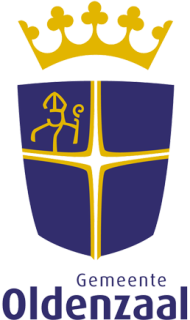 Dit formulier kunt u mailen naar info@oldenzaal.nl.Aanvraag tijdelijke verkeersmaatregelAanvraag tijdelijke verkeersmaatregelAanvraag tijdelijke verkeersmaatregelAanvraag tijdelijke verkeersmaatregelAanvraag tijdelijke verkeersmaatregelAanvraag tijdelijke verkeersmaatregelAanvraag tijdelijke verkeersmaatregelAanvraag tijdelijke verkeersmaatregelAanvraag tijdelijke verkeersmaatregelAanvraag tijdelijke verkeersmaatregelAanvraag tijdelijke verkeersmaatregelAanvraag tijdelijke verkeersmaatregelAanvraag tijdelijke verkeersmaatregelAanvraag tijdelijke verkeersmaatregel1.1.Gegevens aanvragerGegevens aanvragerGegevens aanvragerGegevens aanvragerGegevens aanvragerGegevens aanvragerGegevens aanvragerGegevens aanvragerGegevens aanvragerGegevens aanvragerGegevens aanvragerGegevens aanvrager KVK nr       KVK nr       KVK nr       KVK nr       KVK nr       BSN       BSN       BSN       BSN       BSN       BSN      Naam rechtspersoonNaam aanvrager M   V M   VAdresPostcode en woonplaatsTelefoonnummermobiel      mobiel      mobiel      mobiel      mobiel      vast      vast      vast      vast      vast      vast      E-mailadresHoe wilt u de vergunning ontvangen?Hoe wilt u de vergunning ontvangen?Hoe wilt u de vergunning ontvangen? per post      digitaal  (vul hierboven uw emailadres in) per post      digitaal  (vul hierboven uw emailadres in) per post      digitaal  (vul hierboven uw emailadres in) per post      digitaal  (vul hierboven uw emailadres in) per post      digitaal  (vul hierboven uw emailadres in) per post      digitaal  (vul hierboven uw emailadres in) per post      digitaal  (vul hierboven uw emailadres in) per post      digitaal  (vul hierboven uw emailadres in) per post      digitaal  (vul hierboven uw emailadres in)2.2.Gegevens verkeersmaatregel (situatieschets bijvoegen)Gegevens verkeersmaatregel (situatieschets bijvoegen)Gegevens verkeersmaatregel (situatieschets bijvoegen)Gegevens verkeersmaatregel (situatieschets bijvoegen)Gegevens verkeersmaatregel (situatieschets bijvoegen)Gegevens verkeersmaatregel (situatieschets bijvoegen)Gegevens verkeersmaatregel (situatieschets bijvoegen)Gegevens verkeersmaatregel (situatieschets bijvoegen)Gegevens verkeersmaatregel (situatieschets bijvoegen)Gegevens verkeersmaatregel (situatieschets bijvoegen)Gegevens verkeersmaatregel (situatieschets bijvoegen)Gegevens verkeersmaatregel (situatieschets bijvoegen)Reden verkeersmaatregel wegwerkzaamheden wegwerkzaamheden wegwerkzaamheden wegwerkzaamheden evenement evenement evenement reconstructie reconstructie reconstructie reconstructie  anders, namelijk:        anders, namelijk:        anders, namelijk:        anders, namelijk:        anders, namelijk:        anders, namelijk:        anders, namelijk:        anders, namelijk:        anders, namelijk:        anders, namelijk:        anders, namelijk:      Plaatst u verkeersborden?  ja       neeZo ja, welke categorie  ja       neeZo ja, welke categorie  ja       neeZo ja, welke categorie  ja       neeZo ja, welke categorie  ja       neeZo ja, welke categorie  ja       neeZo ja, welke categorie  ja       neeZo ja, welke categorie  ja       neeZo ja, welke categorie  ja       neeZo ja, welke categorie  ja       neeZo ja, welke categorie  ja       neeZo ja, welke categorie 1. snelheid 2. voorrang 3. geslotenverklaring 4. rijrichting 5. parkeren en stilstaan 6. overige ge- en verboden 1. snelheid 2. voorrang 3. geslotenverklaring 4. rijrichting 5. parkeren en stilstaan 6. overige ge- en verboden 1. snelheid 2. voorrang 3. geslotenverklaring 4. rijrichting 5. parkeren en stilstaan 6. overige ge- en verboden 1. snelheid 2. voorrang 3. geslotenverklaring 4. rijrichting 5. parkeren en stilstaan 6. overige ge- en verboden 1. snelheid 2. voorrang 3. geslotenverklaring 4. rijrichting 5. parkeren en stilstaan 6. overige ge- en verboden 7. verkeersregels 8. bebouwde kom 9. waarschuwing 10. bewegwijzering 11. informatie 7. verkeersregels 8. bebouwde kom 9. waarschuwing 10. bewegwijzering 11. informatie 7. verkeersregels 8. bebouwde kom 9. waarschuwing 10. bewegwijzering 11. informatie 7. verkeersregels 8. bebouwde kom 9. waarschuwing 10. bewegwijzering 11. informatie 7. verkeersregels 8. bebouwde kom 9. waarschuwing 10. bewegwijzering 11. informatie 7. verkeersregels 8. bebouwde kom 9. waarschuwing 10. bewegwijzering 11. informatieBlijft de weg toegankelijk?  ja, voor     voetgangers    fietsers    gemotoriseerd verkeer  nee, weg wordt geheel afgesloten  ja, voor     voetgangers    fietsers    gemotoriseerd verkeer  nee, weg wordt geheel afgesloten  ja, voor     voetgangers    fietsers    gemotoriseerd verkeer  nee, weg wordt geheel afgesloten  ja, voor     voetgangers    fietsers    gemotoriseerd verkeer  nee, weg wordt geheel afgesloten  ja, voor     voetgangers    fietsers    gemotoriseerd verkeer  nee, weg wordt geheel afgesloten  ja, voor     voetgangers    fietsers    gemotoriseerd verkeer  nee, weg wordt geheel afgesloten  ja, voor     voetgangers    fietsers    gemotoriseerd verkeer  nee, weg wordt geheel afgesloten  ja, voor     voetgangers    fietsers    gemotoriseerd verkeer  nee, weg wordt geheel afgesloten  ja, voor     voetgangers    fietsers    gemotoriseerd verkeer  nee, weg wordt geheel afgesloten  ja, voor     voetgangers    fietsers    gemotoriseerd verkeer  nee, weg wordt geheel afgesloten  ja, voor     voetgangers    fietsers    gemotoriseerd verkeer  nee, weg wordt geheel afgeslotenPlaatst u verkeerstekens op de weg?  ja       neeZo ja, welke:        ja       neeZo ja, welke:        ja       neeZo ja, welke:        ja       neeZo ja, welke:        ja       neeZo ja, welke:        ja       neeZo ja, welke:        ja       neeZo ja, welke:        ja       neeZo ja, welke:        ja       neeZo ja, welke:        ja       neeZo ja, welke:        ja       neeZo ja, welke:        doorgetrokken strepen  aanduiding fietsstroken  aanduiding busstroken en -banen  doorgetrokken strepen  aanduiding fietsstroken  aanduiding busstroken en -banen  doorgetrokken strepen  aanduiding fietsstroken  aanduiding busstroken en -banen  doorgetrokken strepen  aanduiding fietsstroken  aanduiding busstroken en -banen  doorgetrokken strepen  aanduiding fietsstroken  aanduiding busstroken en -banen  gele doorgetrokken strepen  gele onderbroken strepen  haaientanden  voetgangersoversteekplaatsen  gele doorgetrokken strepen  gele onderbroken strepen  haaientanden  voetgangersoversteekplaatsen  gele doorgetrokken strepen  gele onderbroken strepen  haaientanden  voetgangersoversteekplaatsen  gele doorgetrokken strepen  gele onderbroken strepen  haaientanden  voetgangersoversteekplaatsen  gele doorgetrokken strepen  gele onderbroken strepen  haaientanden  voetgangersoversteekplaatsen  gele doorgetrokken strepen  gele onderbroken strepen  haaientanden  voetgangersoversteekplaatsen  anders, namelijk:        anders, namelijk:        anders, namelijk:        anders, namelijk:        anders, namelijk:        anders, namelijk:        anders, namelijk:        anders, namelijk:        anders, namelijk:        anders, namelijk:        anders, namelijk:      Neemt u (fysieke) maatregelen op of aan de weg voor wijziging van de inrichting van de weg of tot het aanbrengen of verwijderen van voorzieningen ter regeling van het verkeer?Neemt u (fysieke) maatregelen op of aan de weg voor wijziging van de inrichting van de weg of tot het aanbrengen of verwijderen van voorzieningen ter regeling van het verkeer?Neemt u (fysieke) maatregelen op of aan de weg voor wijziging van de inrichting van de weg of tot het aanbrengen of verwijderen van voorzieningen ter regeling van het verkeer?Neemt u (fysieke) maatregelen op of aan de weg voor wijziging van de inrichting van de weg of tot het aanbrengen of verwijderen van voorzieningen ter regeling van het verkeer?Neemt u (fysieke) maatregelen op of aan de weg voor wijziging van de inrichting van de weg of tot het aanbrengen of verwijderen van voorzieningen ter regeling van het verkeer?Neemt u (fysieke) maatregelen op of aan de weg voor wijziging van de inrichting van de weg of tot het aanbrengen of verwijderen van voorzieningen ter regeling van het verkeer?Neemt u (fysieke) maatregelen op of aan de weg voor wijziging van de inrichting van de weg of tot het aanbrengen of verwijderen van voorzieningen ter regeling van het verkeer?Neemt u (fysieke) maatregelen op of aan de weg voor wijziging van de inrichting van de weg of tot het aanbrengen of verwijderen van voorzieningen ter regeling van het verkeer?Neemt u (fysieke) maatregelen op of aan de weg voor wijziging van de inrichting van de weg of tot het aanbrengen of verwijderen van voorzieningen ter regeling van het verkeer?  ja       nee  ja       nee  ja       neeZo ja, leiden die maatregelen dan tot een beperking of uitbreiding van het aantal categorieën weggebruikers dat van een weg of weggedeelte gebruik kan maken?Zo ja, leiden die maatregelen dan tot een beperking of uitbreiding van het aantal categorieën weggebruikers dat van een weg of weggedeelte gebruik kan maken?Zo ja, leiden die maatregelen dan tot een beperking of uitbreiding van het aantal categorieën weggebruikers dat van een weg of weggedeelte gebruik kan maken?Zo ja, leiden die maatregelen dan tot een beperking of uitbreiding van het aantal categorieën weggebruikers dat van een weg of weggedeelte gebruik kan maken?Zo ja, leiden die maatregelen dan tot een beperking of uitbreiding van het aantal categorieën weggebruikers dat van een weg of weggedeelte gebruik kan maken?Zo ja, leiden die maatregelen dan tot een beperking of uitbreiding van het aantal categorieën weggebruikers dat van een weg of weggedeelte gebruik kan maken?Zo ja, leiden die maatregelen dan tot een beperking of uitbreiding van het aantal categorieën weggebruikers dat van een weg of weggedeelte gebruik kan maken?Zo ja, leiden die maatregelen dan tot een beperking of uitbreiding van het aantal categorieën weggebruikers dat van een weg of weggedeelte gebruik kan maken?Zo ja, leiden die maatregelen dan tot een beperking of uitbreiding van het aantal categorieën weggebruikers dat van een weg of weggedeelte gebruik kan maken?  ja       nee  ja       nee  ja       neeToelichting Straat      gedeelte:            gedeelte:            gedeelte:            gedeelte:            gedeelte:            gedeelte:            gedeelte:            gedeelte:            gedeelte:            gedeelte:            gedeelte:      Datum en tijdstipvan  van         uur tot         uurvan  van         uur tot         uurvan  van         uur tot         uurvan  van         uur tot         uurvan  van         uur tot         uurvan  van         uur tot         uurvan  van         uur tot         uurvan  van         uur tot         uurvan  van         uur tot         uurvan  van         uur tot         uurvan  van         uur tot         uurvan  van         uur tot         uurvan  van         uur tot         uurvan  van         uur tot         uurvan  van         uur tot         uurvan  van         uur tot         uurvan  van         uur tot         uurvan  van         uur tot         uurvan  van         uur tot         uurvan  van         uur tot         uurvan  van         uur tot         uurvan  van         uur tot         uurvan  van         uur tot         uurvan  van         uur tot         uurvan  van         uur tot         uurvan  van         uur tot         uurvan  van         uur tot         uurvan  van         uur tot         uurvan  van         uur tot         uurvan  van         uur tot         uurvan  van         uur tot         uurvan  van         uur tot         uurvan  van         uur tot         uurvan  van         uur tot         uurvan  van         uur tot         uurvan  van         uur tot         uurvan  van         uur tot         uurvan  van         uur tot         uurvan  van         uur tot         uurvan  van         uur tot         uurvan  van         uur tot         uurvan  van         uur tot         uurvan  van         uur tot         uurvan  van         uur tot         uur3.3.Werkgroep VerkeerWerkgroep VerkeerWerkgroep VerkeerWerkgroep VerkeerWerkgroep VerkeerWerkgroep VerkeerWerkgroep VerkeerWerkgroep VerkeerWerkgroep VerkeerWerkgroep VerkeerWerkgroep VerkeerWerkgroep Verkeera.a.Is de situatie al besproken in de werkgroep Verkeer?Is de situatie al besproken in de werkgroep Verkeer?Is de situatie al besproken in de werkgroep Verkeer?Is de situatie al besproken in de werkgroep Verkeer?  ja       nee
Zo ja, voeg verslag en advies bij  ja       nee
Zo ja, voeg verslag en advies bij  ja       nee
Zo ja, voeg verslag en advies bij  ja       nee
Zo ja, voeg verslag en advies bij  ja       nee
Zo ja, voeg verslag en advies bij  ja       nee
Zo ja, voeg verslag en advies bij  ja       nee
Zo ja, voeg verslag en advies bij  ja       nee
Zo ja, voeg verslag en advies bij4.4.BijlagenBijlagenBijlagenBijlagenBijlagenBijlagenBijlagenBijlagenBijlagenBijlagenBijlagenBijlagena.a. advies werkgroep omleidingsroute situatieschets advies werkgroep omleidingsroute situatieschets advies werkgroep omleidingsroute situatieschets advies werkgroep omleidingsroute situatieschets4.OndertekeningOndertekeningOndertekeningOndertekeningOndertekeningOndertekeningOndertekeningOndertekeningOndertekeningOndertekeningOndertekeningOndertekeningOndertekeningOndergetekende verklaart dit formulier naar waarheid te hebben ingevuld.Ondergetekende verklaart dit formulier naar waarheid te hebben ingevuld.Ondergetekende verklaart dit formulier naar waarheid te hebben ingevuld.Ondergetekende verklaart dit formulier naar waarheid te hebben ingevuld.Ondergetekende verklaart dit formulier naar waarheid te hebben ingevuld.Ondergetekende verklaart dit formulier naar waarheid te hebben ingevuld.Ondergetekende verklaart dit formulier naar waarheid te hebben ingevuld.Ondergetekende verklaart dit formulier naar waarheid te hebben ingevuld.Ondergetekende verklaart dit formulier naar waarheid te hebben ingevuld.Ondergetekende verklaart dit formulier naar waarheid te hebben ingevuld.Ondergetekende verklaart dit formulier naar waarheid te hebben ingevuld.Ondergetekende verklaart dit formulier naar waarheid te hebben ingevuld.Ondergetekende verklaart dit formulier naar waarheid te hebben ingevuld.Ondergetekende verklaart dit formulier naar waarheid te hebben ingevuld.Handtekening:Handtekening:Handtekening:Handtekening:Datum: Datum: Datum: Datum: Datum: 